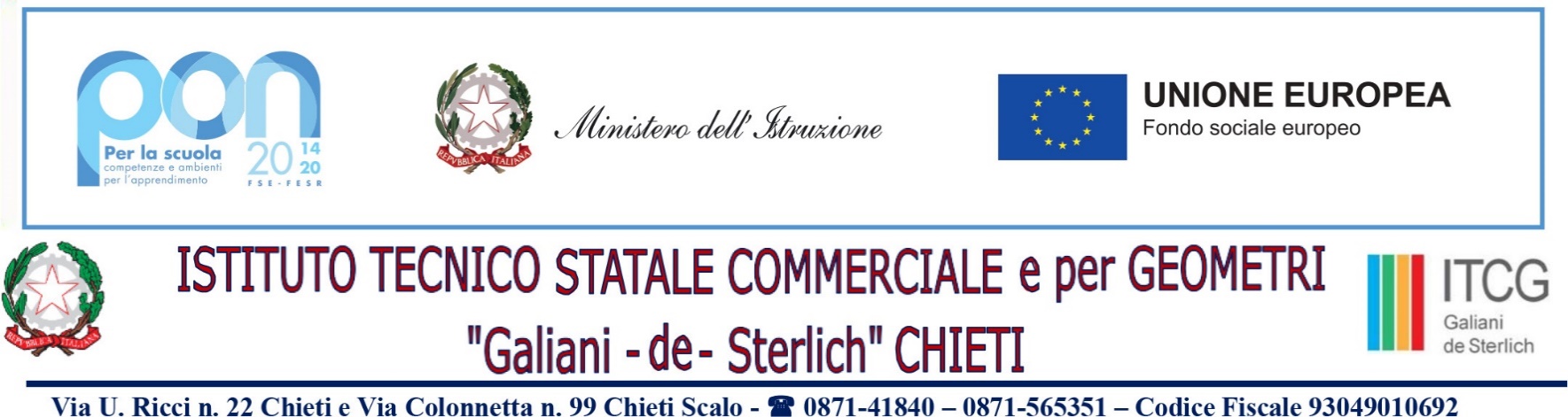 VERBALE PER CONSEGNA MEDICINALE SALVAVITAAll. 3VERBALE PER CONSEGNA MEDICINALE SALVAVITAIn data .......... alle ore .......... la/il sig. …...............................................................................................genitore dell'alunno/a ..........................................................................................................................frequentante la classe ......... della scuola ..........................................................................................consegna alle insegnanti di classe un flacone nuovo ed integro del medicinale	dasomministrare al/alla bambino/a ogni giorno alle ore ..….............. nella dose	comeda certificazione medica consegnata in segreteria e in copia allegata alla presente, rilasciata in data…............ dal dott. ..................................................Il genitore:autorizza il personale della scuola a somministrare il farmaco e solleva lo stesso personale da ogni responsabilità derivante dalla somministrazione del farmaco stesso.provvederà a rifornire la scuola di una nuova confezione integra, ogni qual volta il medicinale sarà terminato, inoltre comunicherà immediatamente ogni eventuale variazione di trattamento.La famiglia è sempre disponibile e prontamente rintracciabile ai seguenti numeri telefonici:.........................................	........................................ Luogo e Data ................................ il ........................Il genitore	Le insegnanti